№１３　長迫公園（旧海軍墓地）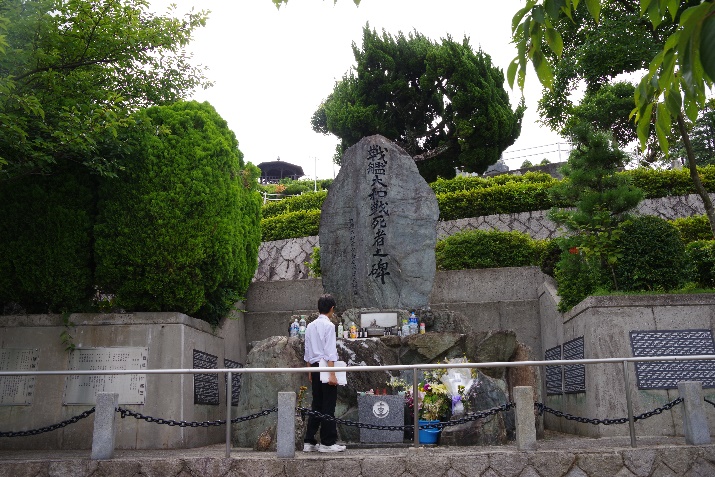 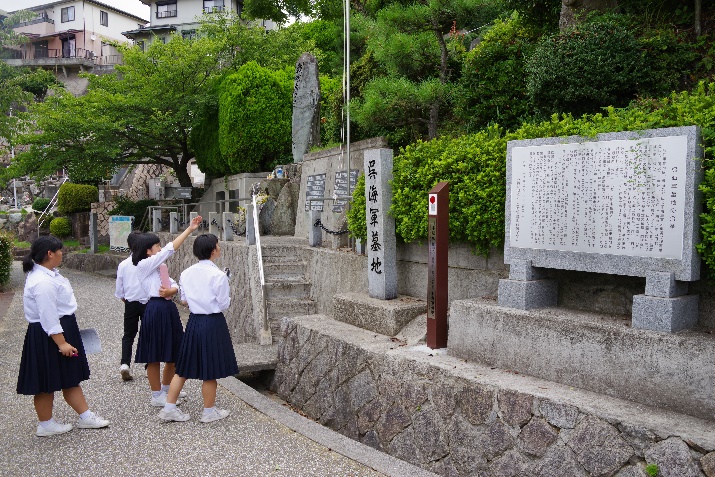 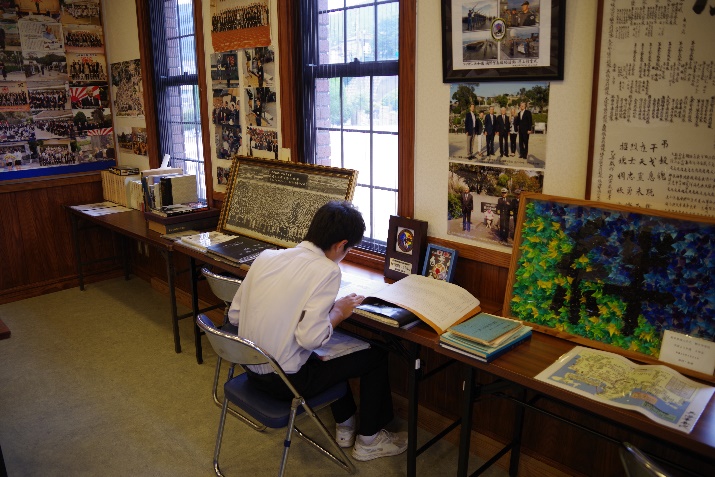 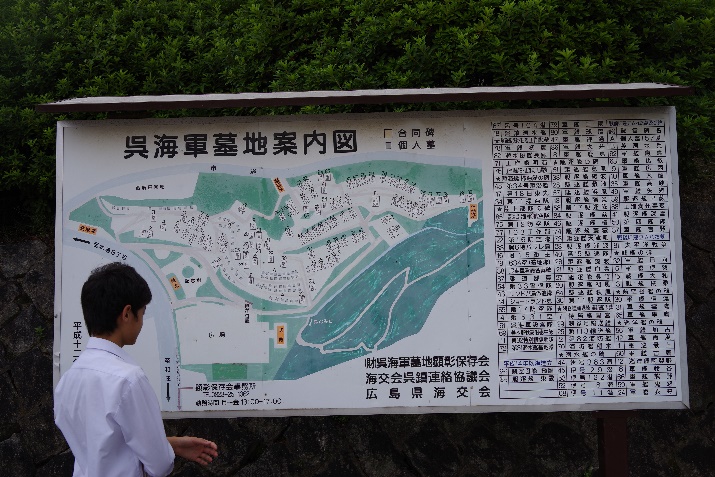 🏠所在地　〒737-0031　呉市上長迫町７　◆行き方　ＪＲ呉駅から🚌　１０番のりば（長の木長迫線［左回り]）１２分，「長迫町」下車徒歩１分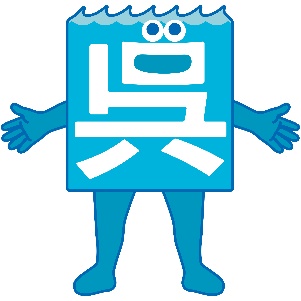 ☆解　説　呉鎮守府開庁の翌年，海軍等の戦没者の埋葬地（まいそうち）として開設されました。墓碑や「戦艦大和戦死者之碑」等の合祀碑等が建立され，戦没者の慰霊（いれい）と恒久平和を祈念した追悼式が毎年行われています。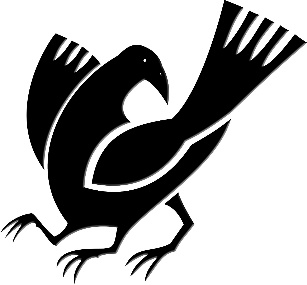 ■やってみよう・調べてみよう・考えてみよう○長迫公園には，何基の墓碑などがあるでしょうか？　ア　１２３　　　イ　２０１　　　ウ　２４９　　　エ　３３３○長迫公園には，外国の人の慰霊碑が一基あります。それはどこの人の慰霊碑でしょうか。　ア　オランダ　　イ　ドイツ　　　ウ　イギリス　　エ　アメリカ○外国人の慰霊碑があるのはなぜでしょうか。📖メモ